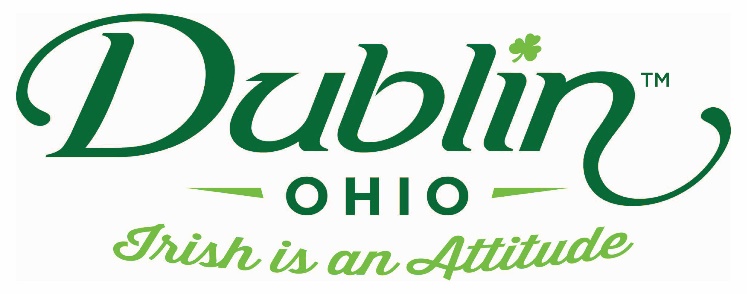 Experience Name: Ancient Saints of IrelandType of Experience: StorytellingLength of Experience: 1 hourMin. group number: 	No min.		Max. group number:  No MaxCost:  $150 for up to 25 ppls, then $2 pp after 25Driver comp:	No			Escort Comp:  YesTakeaway:  St. Brigid’s CrossDetails:  In Downpatrick, three saints and one grave to fill: Patrick, Brigid and Columcille.  Two were former slaves, all were miracle workers and one was even master of the Loch Ness Monster – St. Patrick, St. Bigid and St. Columba (Columcille), the patron saints of Ireland.  Come hear author Cindy Thomson tell stories about their lives and legends – and learn how to weave a St. Brigid’s Cross to take home.  Cindy is the author of Celtic Wisdom, Treasures From Ireland and Bride of Ireland, a Historical Novel.Parking Information: Depends upon location of StorytellingBooking Information:	Contact – Cindy Thomson
	Phone – (614) 354-3904 (cell)
	Email – cindy@cindyswriting.com Best “Day Of” Contact number	Phone – (614) 354-3904 (cell)